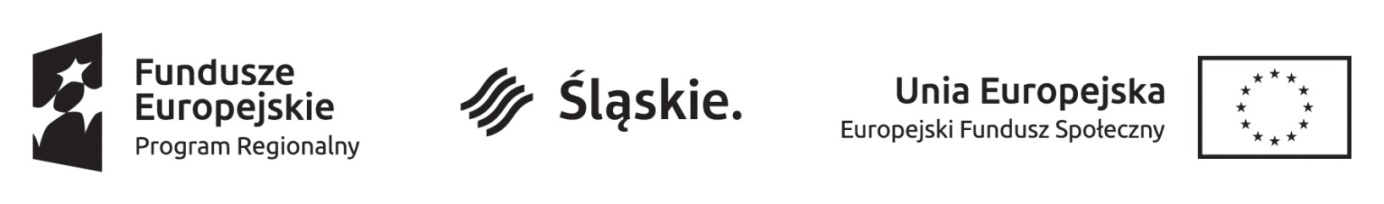 REGULAMIN REKRUTACJI I UCZESTNICTWA W PROJEKCIEProjekt „Czas na nowe KOMPETENCJE!”nr  RPSL.11.04.01-24-0053/18-002w ramach Regionalnego Programu Operacyjnego  Województwa Śląskiego§ 1 DefinicjeBeneficjent - podmiot realizujący projekt  finansowany w ramach  Regionalnego Programu Operacyjnego  Województwa Śląskiego na lata 2014 – 2020, na podstawie umowy o dofinansowanie projektu  - Piotr Robert Szmigiel, 30-042 Kraków, Ul. Kujawska 3a/2.Partner  – „NOWA COMPUTER” Spółka Cywilna Marek Szymon, Marek Aneta z siedzibą w Jastrzębiu Zdroju przy ul. A. Bożka 11.RPO – Regionalny Program Operacyjny Województwa Śląskiego na lata 2014-2020.Kandydat – osoba ubiegająca się o zakwalifikowanie do udziału w Projekcie na podstawie zasad określonych w Regulaminie rekrutacji i uczestnictwa w projekcieUczestnicy projektu - osoby bezpośrednio korzystające ze wsparcia w ramach projektu, wyłonione zgodnie z opisem grupy docelowej zawartym we wniosku aplikacyjnym.Osoba o niskich kwalifikacjach – osoba posiadająca niżej wskazany poziom wykształcenia, poziom 1: Szkoła podstawowa, poziom 2A: Gimnazjum, poziom 3A: Liceum ogólnokształcące, Liceum profilowane; Technikum, Uzupełniające liceum ogólnokształcące, Technikum uzupełniające, poziom 3C: Zasadnicza szkoła zawodowa.Osoba niepełnosprawna – osoby niepełnosprawne w rozumieniu ustawy z dnia 27 sierpnia 1997 r. o rehabilitacji zawodowej i społecznej oraz zatrudnianiu osób niepełnosprawnych a także osoby z zaburzeniami psychicznymi w rozumieniu ustawy z dnia 19 sierpnia 1994 r. o ochronie zdrowia psychicznego.Osoby  pracujące: -  pracownicy zgodnie z art. 2 ustawy z dnia 26 czerwca 1974 r. - Kodeks Pracy (Dz. U. z 2016r. poz. 1666.)-  świadczące usługi na podstawie umowy agencyjnej, zlecenia lub innej umowy o świadczenie usług, do której zgodnie z ustawą z dnia 23 kwietnia 1964r. - Kodeks Cywilny (Dz. U. z 2017r. poz. 459 z późn. zm.) stosuje się przepisy dotyczące zlecenia albo umowy o dzieło.Kompetencje cyfrowe (kompetencje w zakresie TIK) – definiowane jako zdolność do:                                a) Przetwarzania (wyszukiwania, oceny, przechowywania) informacji, b) Komunikacji (wchodzenia w cyfrowe interakcje, dzielenia się informacjami, znajomość etyki i umiejętność zarządzania cyfrową tożsamością), c) Tworzenie cyfrowej informacji (w tym również umiejętność programowania i znajomość zagadnień praw autorskich), d) Zachowania bezpieczeństwa (ochrony cyfrowych urządzeń, danych, własnej tożsamości, zdrowia i środowiska), e) Rozwiązywania problemów (technicznych, identyfikowania sytuacji, w których technologia może pomóc, bycia kreatywnym z użyciem technologii, identyfikowania luk w zakresie kompetencji).§ 2 Informacje ogólne o projekcie1. Regulamin określa zasady organizacji i udziału w projekcie „Czas na nowe KOMPETENCJE!”  nr  RPSL.11.04.01-24-0053/18-002,  realizowanym przez Piotr Robert Szmigiel Centrum Szkoleniowe NORTON, z siedzibą w Krakowie, przy ul. Kujawskiej 3a/2,  w partnerstwie z „NOWA COMPUTER” Spółka Cywilna Marek Szymon, Marek Aneta z siedzibą w Jastrzębiu Zdroju przy ul. A. Bożka 11. Projekt współfinansowany  przez Unię Europejską z Europejskiego Funduszu Społecznego w ramach Regionalnego Programu Operacyjnego Województwa Śląskiego.2. Projekt realizowany jest w okresie od 01.10.2018 do 30.06.2020 roku.3. Celem Projektu jest  wzrost kwalifikacji/kompetencji 550 osób (w tym 285 kobiet) dorosłych pracujących, zamieszkałych  na obszarach rewitalizowanych Subregionu Centralnego WŚL, w wieku 25 lat i więcej, o niskich kwalifikacjach, które z własnej inicjatywy są zainteresowane nabyciem, uzupełnieniem lub podwyższeniem umiejętności, kompetencji lub kwalifikacji w obszarze TIK i języków. obcych. Walidacja i certyfikacja kompetencji uzyskanych poza projektem (TIK i języki obce): 30 osób.4. Projekt przeznaczony jest dla osób pracujących, w wieku 25 lat i więcej, zamieszkałych  na obszarach rewitalizowanych Subregionu Centralnego WŚL, w wieku 25 lat i więcej, o niskich kwalifikacjach, które z własnej inicjatywy są zainteresowane nabyciem, uzupełnieniem lub podwyższeniem umiejętności, kompetencji lub kwalifikacji w obszarze TIK i języków. obcych, należących do grup defaworyzowanych, w szczególności osób powyżej 50 roku życia oraz o niskich kwalifikacjach.5. Biuro Projektu znajduje się w Zabrzu ul. Pawła Stalmacha 20, 41-800 Zabrze.6. Wszelkie informacje na temat Projektu można uzyskać w Biurze Projektu osobiście, telefonicznie pod numerem 507 026 403,  730 521 922 , w Siedzibie Beneficjenta w Krakowie osobiście , telefonicznie pod numerem 12 427 28 39, lub pod adresem e-mail: rekrutacjaslask@norton.ed.pl .7.Wzory dokumentów rekrutacyjnych dostępne są w Biurze Projektu, na spotkaniach rekrutacyjnych  oraz na stronie internetowej Beneficjenta www.norton.edu.pl.8.Udział w projekcie jest bezpłatny.§ 3 Przedmiot projektu1. 	Kurs języka angielskiego, niemieckiego lub francuskiego z walidacją i certyfikacją dla 280 uczestników, obejmujący 120 h, czyli maksymalnie 2 moduły po 60 h dydaktycznych, zakończony zewnętrznym egzaminem zgodnym z Europejskim Systemem Opisu Kształcenia Językowego.      - język angielski dla 200 osób      - język niemiecki dla 120 osób Zajęcia będą odbywały się w tygodniu lub w weekendy  3x w tygodniu po 2 h dydaktyczne (45 min) – możliwe modyfikacje na życzenie grupy - maksymalnie 4 h dziennie, w grupach max.12 osobowych. 2. Szkolenia podnoszące kompetencje cyfrowe zgodnie z DIGCOMP z walidacją i certyfikacją dla 240 Uczestników, obejmujące 120 h , średnio 4 z 5 pięciu obszarów kompetencji po 30 h dydaktycznych każdy, zakończony egzaminem zewnętrznym. Zajęcia będą odbywały się w tygodniu,  w weekendy  3 razy  w tygodniu po 2 h – możliwe modyfikacje na życzenie grupy - maksymalnie 4 godziny dziennie.3. Egzaminy potwierdzające kompetencje językowe uzyskane poza projektem dla 20 Uczestników z języka obcego. 4. Egzaminy potwierdzające kompetencje komputerowe uzyskane poza projektem dla 10 Uczestników. 5. Z osobami zakwalifikowanymi, najpóźniej w dniu rozpoczęcia zajęć zawierana jest Umowa Uczestnictwa. 6. W ramach projektu na wniosek Uczestnika  możliwe jest  pokrycie kosztów lub refundacja poniesionych  kosztów związanych z udziałem w konkretnym szkoleniu lub egzaminie. Refundacja następuje po zakończeniu udziału w danym wsparciu  – popytowy System Finansowania.§ 4 Pokrycie kosztów lub refundacja poniesionychkosztów związanych z udziałem w konkretnym szkoleniu lub egzaminie1. W ramach projektu, na wniosek Uczestnika możliwe jest  pokrycie kosztów lub refundacja poniesionych  kosztów związanych z udziałem w konkretnym szkoleniu lub egzaminie. Refundacja/pokrycie kosztów następuje po zakończeniu udziału w danym wsparciu . 2. Każdy Uczestnik  ma  możliwość dokonania samodzielnego wyboru formy wsparcia:  język obcy/szkolenie komputerowe/egzamin językowy lub komputerowy  - zgodnie z zapisami Szczegółowego Opisu Osi Priorytetowych RPO WSL 2014-2020 dla Poddziałania 11.4.1 -  odpowiadającej   na jego  indywidualne potrzeby. 3. Uczestnik projektu po przedstawieniu Beneficjentowi swoich potrzeb w zakresie szkoleń/egzaminów dostępnych w projekcie może  samodzielnie dokonywać wyboru szkolenia, które realizować będzie Beneficjent poprzez wykupienie dla Uczestnika odpowiedniego szkolenia/egzaminu na rynku usług szkoleniowych.4. Cena szkolenia językowego nie może przekraczać kwot określonych w Załączniku nr 1 do Wytycznych w zakresie realizacji przedsięwzięć z udziałem środków Europejskiego Funduszu Społecznego w obszarze edukacji na lata 2014-2020, (Załącznik nr 6 do regulaminu konkursu - Stawki jednostkowe na szkolenia językowe obowiązujące w ramach projektów w PI 10 iii, w ramach Poddziałania 11.4.1 Regionalnego Programu Operacyjnego Województwa Śląskiego na lata 2014-2020.) tj. 501,44 zł – j. angielski za 60 godz. szkolenia, 540,35 zł – j. niemiecki za 60 godz. Szkolenia.5. Ponadto zakres szkolenia językowego tj. rodzaj języka (angielski, niemiecki musi być zgodny z w/w załącznikiem.6. Stawka jednostkowa dotyczy: - 60 godzin lekcyjnych (45 minut), przy czym jednorazowe zajęcia nie mogą trwać więcej niż 4 godziny lekcyjne dziennie, a po 2 godzinach szkoleniowych wymagana jest co najmniej 15 minutowa przerwa, przy liczebności grupy nie przekraczającej 12 osób, - usługi szkoleniowej w pełnym zakresie kosztów tj. obejmującej w szczególności koszt organizacji szkolenia, koszt zakwalifikowania uczestnika projektu do odpowiedniej grupy, koszt wykładowcy w zakresie przygotowania się do zajęć, ich prowadzenia i weryfikacji prac domowych opracowywanych przez uczestników projektu, wyposażonej sali, materiałów szkoleniowych, wody dla uczestników szkolenia, cyklicznych egzaminów wewnętrznych i testów.7. Cena szkolenia/egzaminu komputerowego nie może przekraczać cen wskazanych we wniosku o dofinansowanie. Ponadto zakres szkolenia komputerowego musi odpowiadać wymogom wskazanym w Załączniku nr 7 do Regulaminu konkursu- Standard wymagań dla kompetencji cyfrowych realizowanych w ramach projektów w PI 10 iii w ramach Poddziałania 11.4.1 Regionalnego Programu Operacyjnego Województwa Śląskiego na lata 2014-2020.8. Zwrot kosztów, refundacja szkolenia/ egzaminu następuje po jego zakończeniu na podstawie faktury potwierdzającej wykonanie usługi.§ 5 Zasady rekrutacji1. Rekrutacja do projektu trwa od 01.10. 2018 roku do 28.02. 2020 roku,  ma charakter otwarty i będzie prowadzona z poszanowaniem równości szans i niedyskryminacji, zapewniając dostępność dla osób niepełnosprawnych.2. Informacje o miejscach i datach spotkań rekrutacyjnych zamieszczone będą w   materiałach promocyjnych  rozprowadzanych na terenie realizacji projektu będą też dostępne  pod nr tel.  507 026 403, 730 521 922.3. Uczestnikami projektu mogą być osoby:niskich kwalifikacjach – wykształcenie  maksymalnie średnie – (do ISCED 550 os./285 K (100%  grupy docelowej);w wieku 25 lat i więcej: 550 os./285 K (100% grupy docelowej)  w wieku 50 lat i więcej: 80 os./45 K, zamieszkujące (zgodnie z kodeksem cywilnym ) na obszarze Subregionu Centralnego  Województwa  Śląskiego, tj. miast na prawach powiatu: Bytom, Chorzów, Dąbrowa Górnicza, Gliwice, Katowice, Mysłowice, Ruda Śl., Siemianowice Śl., Sosnowiec, Świętochłowice, Tychy i Zabrze,   pracujące  na podstawie umowy: o pracę, agencyjnej, zlecenie lub innej (do której stosuje się przepisy dotyczące umowy zlecenie/ o dzieło); które z własnej inicjatywy są zainteresowane zdobyciem, podniesieniem lub uzupełnieniem kwalifikacji i kompetencji cyfrowych lub  językowych.4. Zakwalifikowani Uczestnicy są zobowiązani dostarczyć  w wymaganym terminieformularz zgłoszeniowyzaświadczeniu o zatrudnieniu5. Zakwalifikowani Uczestnicy są zobowiązani do wypełnienia testu kompetencji   językowych lub komputerowych, celem zakwalifikowania  na odpowiedni poziom nauczania.6. Z udziału w projekcie wyłączone są osoby prowadzące działalność gospodarczą oraz osoby karane.W trakcie rekrutacji preferowane będą  osoby :w wieku  50 lat i więcej - 5 pkt.kobiety – 5 pkt.Punkty preferencyjne dla każdego kandydata sumują się.Pracownicy zatrudnieni w jednym miejscu pracy (u jednego pracodawcy) mogą stanowić nie więcej niż 20% Uczestników jednej tematyki szkoleniowej w ramach projektu.Dokumenty rekrutacyjne należy dostarczyć do siedziby Beneficjenta/Biura Projektu w formie papierowej lub elektronicznie na adres e-mail: rekrutacjaslask@norton.edu.pl.  W przypadku przedłożenia dokumentów elektronicznie Kandydat zobowiązuje się dostarczyć oryginały dokumentów niezwłocznie od dnia przesłania dokumentów za pomocą poczty elektronicznej.O kolejności na liście rankingowej decyduje suma uzyskanych punktów. W prypadku osób, które uzyskają jednakową liczbę punktów, decydować będzie kolejność zgłoszeń.O wynikach rekrutacji Kandydaci zostaną powiadomieni drogą elektroniczną (pod warunkiem posiadania adresu e-mail), osobiście, telefonicznie lub listownie.§ 6 Prawa i obowiązki Uczestników Uczestnik  ma prawo do:a. skorzystania z bezpłatnego wsparcia oferowanego w ramach projektu na zasadach określonych w niniejszym Regulaminie.      b. otrzymania podręczników,     c. przystąpienia do egzaminu zewnętrznego (pod warunkiem udziału w min. 80% zajęć),      d. otrzymania certyfikatu (pod warunkiem pozytywnego wyniku z egzaminu zewnętrznego). 2.   Uczestnik zobowiązuje się do:     a. regularnego, punktualnego i aktywnego uczestnictwa w zajęciach,     b. potwierdzania uczestnictwa w zajęciach każdorazowo podpisem na liście obecności,     c. potwierdzenia otrzymania materiałów szkoleniowych,     d. wypełniania ankiet i testów (ewaluacyjnych, weryfikujących postęp w nauce), związanych z realizacją Projektu i monitoringiem późniejszych rezultatów,     e. przystąpienia do egzaminu zewnętrznego zgodnego z Europejskim Systemem Opisu Kształcenia Językowego lub egzaminu zewnętrznego komputerowego.    f.  przestrzegania zasad współżycia społecznego i norm powszechnie obowiązujących.Warunkiem ukończenia Projektu jest udział w minimum 80% zajęć pod rygorem skreślenia z listy Uczestników i poniesienia kosztów udziału w Projekcie.§ 7 Prawa i obowiązki Beneficjenta1. Beneficjent zobowiązuje się do:      a. realizacji projektu zgodnie z aktualnym wnioskiem o dofinansowaniem i niniejszym regulaminem.     b. zapewnienie Uczestnikom  wsparcia opisanego w Regulaminie, zgodnie z preferencjami Uczestników.     c. zapewnienia podręczników dla Uczestników kursów, zgodnych z poziomem nauczania do którego zostali zakwalifikowani.     d. wydania zaświadczenia o ukończeniu kursu Uczestnikom Projektu, którzy uczestniczyli w co najmniej 80% czasu trwania kursu.     e. zapewnienia właściwego nadzoru merytorycznego i organizacyjnego nad formami wsparcia, w których będzie brał udział Uczestnik.     f. zapewnienia Wykonawców posiadających odpowiednią wiedzę, umiejętności i doświadczenie zawodowe.    g. zapewnienia sal dostosowanych do przeprowadzenia form wsparcia i wyposażonych w odpowiedni sprzęt.2. 	Beneficjent  ma prawo skreślić Uczestnika z listy i obciążyć go kosztami udziału w   projekcie w przypadku nieprzestrzegania Regulaminu.§ 8 Zasady rezygnacji z udziału w projekcieUczestnik, który został zakwalifikowany, może z ważnej przyczyny zrezygnować z udziału w projekcie przed rozpoczęciem wybranej w formy wsparcia, informując o tym Beneficjenta drogą pisemną nie później niż 5 dni roboczych przed rozpoczęciem formy wsparcia. Rezygnacja przez uczestnika z udziału w szkoleniu po rozpoczęciu realizacji projektu może nastąpić tylko i wyłącznie z uzasadnionych i niezależnych od uczestnika przyczyn (choroba, ważna sytuacja losowa). Osoba rezygnująca zobowiązana jest powiadomić niezwłocznie o tym fakcie Beneficjenta i  przesłać do siedziby  w Krakowie oświadczenie o rezygnacji z udziału w projekcie.W przypadku rezygnacji z uczestnictwa w projekcie w trakcie jego trwania, Beneficjent może żądać, aby Uczestnik przedłożył zaświadczenia lekarskie lub inne dokumenty usprawiedliwiające jego rezygnację. W przypadku rezygnacji z uczestnictwa w projekcie w trakcie jego trwania, Uczestnik jest zobowiązany zwrócić Beneficjentowi  podręczniki i inne otrzymane pomoce dydaktyczne, Beneficjent może też żądać od Uczestnika zwrotu kosztów poniesionych w związku z jego dotychczasowym udziałem w projekcie. W przypadku rezygnacji z uczestnictwa w projekcie przez Uczestnika, na jego miejsce zostanie zakwalifikowana pierwsza osoba z listy rezerwowej.§ 9 Wsparcie dodatkowe. Zwrot kosztów opieki nad osobami zależnymi.Uczestnicy projektu mogą ubiegać się o zwrot kosztów opieki nad osobami zależnymi.  Osoba zależna to  w szczególności osoba, wymagająca ze względu na stan zdrowia lub wiek stałej opieki, połączona więzami rodzinnymi lub powinowactwem z uczestnikiem szkolenia  lub pozostająca z nim  we wspólnym gospodarstwie domowym.Zwrot kosztów opieki nad osobami zależnymi dotyczy opieki sprawowanej w czasie ich uczestnictwa w zajęciach w ramach projektu (potwierdzonego na listach obecności). W projekcie przewidziany jest zwrot kosztów opieki dla 30 Uczestników  w ramach szkoleń językowych w wysokości 1800 zł (120 h x 15 zł/h) ,dla 25 Uczestników  w ramach szkoleń komputerowych w wysokości 1800 zł (120 h x 15 zł/h)Bez względu na ilość osób podlegających opiece u danego Uczestnika projektu , zwrot wynosi maksimum 1800 zł.Refundacja (zwrot ) kosztów opieki zostanie przyznana osobom o najniższych dochodach na członka rodziny. Druki  oświadczeń będą dostępne na stronie internetowej projektu www.norton.edu.pl  oraz na spotkaniach rekrutacyjnych. Koszty opieki zostaną refundowane pod warunkiem  dostarczenia do biura projektu:a. oświadczenia o opiece nad osoby zależnej i niezbędności ponoszenia kosztów związanych z wynajęciem osoby do sprawowania tej opieki podczas uczestnictwa w zajęciach, b. oświadczenia  o średnich dochodach  przypadających na jednego członka    rodziny – za okres 12 miesięcy przed przystąpieniem do projektu. c. umowy zawartej z opiekunem ,  (umowę należy zawrzeć przed rozpoczęciem   udziału w kursie, z uwagi na fakt, że refundacja obejmuje wyłącznie okres objęty umową),d. rachunku wystawionego na zakończenie sprawowania opieki przez opiekuna,e. przelewu bankowego na rachunek opiekuna lub potwierdzenia odbioru gotówki przez opiekuna, 8. 	Dokumenty o których mowa w pkt. a i b  należy złożyć przed rozpoczęciem świadczenia opieki , w pkt. c, d, należy dostarczyć niezwłocznie po zakończeniu wykonywania umowy opieki.9.	Zwrotu kosztu opieki nad osobami zależnymi,  Beneficjent  dokona na rachunek  bankowy  wskazany  przez Uczestnika szkolenia w oświadczeniu o dochodach przypadających na jednego członka  rodziny, w ostatnim miesiącu realizacji projektu (grudzień 2019 roku).§ 10 Zasady monitoringu Uczestników projektu1. Uczestnicy projektu zobowiązani są do:wypełnienia danych osobowych zawartych w formularzu rekrutacyjnym, które są podstawą sprawozdawczości w ramach projektu;zgłaszania wszelkich zmian danych zawartych w formularzu zgłoszeniowym  następujących w trakcie uczestnictwa w projekcie;§ 11 Procedury dotyczące reklamacji oraz sytuacji nieprzewidzianychBeneficjent w czasie trwania szkolenia przyjmuje uzasadnione reklamacje dotyczące wykonania obowiązków wynikających z niniejszego Regulaminu.W przypadku gdy szkolenie nie spełnia oczekiwań Uczestników Projektu, wszelkie uwagi należy kierować natychmiast do Koordynatorów Terenowych, lub pracowników w siedzibie firmy w Krakowie. W zależności od problemu po zaznajomieniu się z okolicznościami Beneficjent podejmuje decyzje w trybie pilnym (w terminie do 3 dni). Możliwa jest zmiana prowadzącego zajęcia, sali itp. w zależności od problemu.W przypadku pojawienia się nieprzewidzianych trudności – szczególnie nieobecności osoby prowadzącej szkolenie lub niedostępności miejsca jego realizacji – informację natychmiast należy przekazać Koordynatorowi Terenowemu tel. 507 026 403,  730 521 922, lub pracownikowi w siedzibie Beneficjenta w Krakowie,  Beneficjent w trybie natychmiastowym przekaże informację o podjętych działaniach i sposobie rozwiązania zaistniałego problemu.§ 12 Postanowienia końcoweW sprawach nieuregulowanych niniejszym Regulaminem zastosowanie mają  przepisy regulujące wdrażanie Regionalnego Programu Operacyjnego  Województwa Śląskiego  na lata 2014 - 2020,  wynikające z właściwych aktów prawa wspólnotowego i  polskiego, a w szczególności Kodeksu Cywilnego i Ustawy o ochronie danych osobowych.Realizator projektu zastrzega sobie prawo zmiany Regulaminu. Zmiany wiążą uczestników projektu po opublikowaniu ich na stronie internetowej projektu – www.norton.edu.pl .Regulamin wchodzi w życie z dniem  1 października  2018 roku.